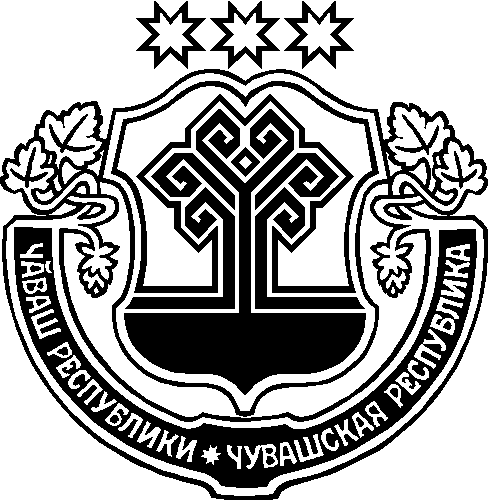 В целях реализации муниципальной программы Аликовского района «Повышение безопасности жизнедеятельности населения и территории Аликовского района Чувашской Республики» на 2014-2020 годы, утвержденной постановлением администрации Аликовского района от 07.11.2016г. №618, привлечения общественности к участию в противодействии незаконному обороту наркотиков и профилактике их немедицинского потребления администрация Аликовского района п о с т а н о в л я е т:1. Провести 28 сентября 2019 года турнир по мини-футболу среди команд общеобразовательных учреждений Аликовского района под лозунгом «Спорт против наркотиков!».2. Утвердить:       - положение о проведении турнира по мини- футболу под лозунгом «Спорт против наркотиков!»  (приложение №1);     - смету расходов на проведение турнира по мини-футболу под лозунгом «Спорт против наркотиков!» (приложение №2).3. Контроль за исполнением настоящего постановления возложить на заместителя главы администрации района по социальным вопросам – начальника отдела образования, социального развития, опеки и попечительства, молодежной политики, культуры и спорта администрации Аликовского района Павлова П.П.Глава администрации Аликовского района                                                                           А.Н. КуликовПриложение №1УТВЕРЖДЕНОпостановлением администрации Аликовского района от 18.09.2019 г.   № 1170ПОЛОЖЕНИЕо  турнире по мини-футболу среди команд общеобразовательных учреждений Аликовского района под лозунгом: «Спорт против наркотиков! »  1.Цели и задачи     Турнир проводится в целях привлечения общественности к участию в противодействии незаконному обороту наркотиков и профилактики их немедицинского потребления; развития и популяризации мини-футбола среди подростков.2.Время и место проведения     Турнир проводится 28 сентября 2019 г. в универсальном зале МАУ ДО «ДЮСШ «Хелхем». Начало турнира 10.00. 3. Участники и определение победителей      В соревнованиях принимают участие команды детей 2009 и моложе годов рождения.Продолжительность игры 2 тайма по 15 минут. Игры проводятся по круговой системе.   За победу присуждается 3 очка, за ничью 1 очко. Победители определяются по правилам ФИФА.Участники соревнования допускаются только в чистой обуви со светлой подошвой. Представители команд, тренеры должны иметь сменную спортивную обувь.4.Награждение     Команды, занявшие призовые места, награждаются дипломами, медалями соответствующих степеней. Также награждаются лучшие игроки в номинации «Лучший вратарь», «Лучший бомбардир» и «Лучший защитник». Команда-победительница также награждается кубком и ценным призом.5.ЗаявкиЗаявки на участие в турнире, заверенные врачом и руководителем командирующей организации подаются в день соревнований 28 сентября  2019 г.  в судейскую коллегию с 9.00 час. до 10.00 мин. Команда, не представившая заявку для участия на соревнованиях, к соревнованиям не допускается.Образец заявки:Заявкана участие в турнире по мини-футболу среди команд общеобразовательных учреждений Аликовского района под лозунгом: «Спорт против наркотиков!»от команды ______________________________Допущено ________ чел. 	Врач ____________/____________Представитель команды  ___________/__________	Данное положение является официальным вызовом на соревнования.О проведении районного турнира по мини-футболу под лозунгом  «Спорт против наркотиков!»